KEMPLEY PARISH COUNCIL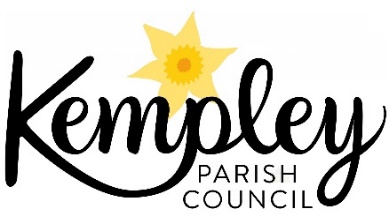 Chairman: Cllr Martin BrocklehurstClerk: Mrs Arin Spencer ▪ Tel: 07484 619582Email: kempleyparishclerk@gmail.comWebsite: www.kempleyparishcouncil.org2 July 2020In accordance with The Local Authorities & Police & Crime Panels (Coronavirus) (Flexibility of Local Authority & Police & Crime Panel Meetings) (England & Wales) Regulations 2020 this meeting will be held by video conference call. Join Zoom Meeting https://us02web.zoom.us/j/7394293946?pwd=clB5emFnNFE2Y3ZZci9RNzNCTDhnZz09Meeting ID: 	739-429-3946Password: 	769428Councillors are hereby summoned to attend an ordinary Meeting of Kempley Parish Council to be held on Tuesday 7th July 2020 at 7:30pm by video conference call for the purpose of transacting the following business: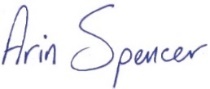 		Arin Spencer		Clerk to Kempley Parish CouncilAGENDATo receive apologies for absenceTo receive declarations of disclosable pecuniary or non-statutory disclosable interests from Councillors for items on the agenda.To approve and sign the minutes of the meeting held on 5th May 2020Matters arising (for information only) Public ParticipationMembers of the public are invited to raise questions about and/or comment on items on the agenda. A total time of 15 minutes is allocated with individual representations limited to a maximum of 5 minutes. Standing Order 3(e)-(k). To receive reports (if available) from County and District CouncillorsNewent Loop CyclistsA complaint has been received about the behaviour of cyclists signposted through the village on the Newent Loop. Proposed resolution:That the Clerk be instructed to write to the Newent Cycling Group highlighting the emerging problem and asking them to advise members and users of the Newent Loop to be cognisant of pedestrians when passing through the village and that, in due course, this advice be added to the Newent Loop trail guides.Ragwort in the Centenary Glade Complaints have been received about the presence of ragwort in the Centenary Glade. Proposed resolution:That the Clerk be instructed to write to Forestry England with a request that they provide details on their current policy for dealing with Ragwort on Forestry property and expressing support for the efforts of the local farming community to keep pasture land free of ragwort. Community Emergency Plan Proposed resolution:That the Clerk be instructed to write to all Community Volunteers expressing thanks for their work during the covid-19 pandemic and requesting that they review their contact details for local residents to ensure they are up to date.Management of Kempley Village Green From time to time proposals have been received for changes to the way the village green is used and maintained. In order that a community led approach can be developed it is proposed that:The Clerk invite residents in the parish to set up a working group to make recommendations to the Parish Council on how they would like to see the Village Green used and managed over the next 5 years;The top three recommendations be submitted to the Clerk by 15 August so they can be discussed at the September meeting.Please note no changes will be made to the current management regime until the views of local parishioners have been received. Kempley Village Hall Trust (KVHT) RepresentationTo appoint a member to represent the Parish Council on KVHT following the resignation of Cllr David Spencer from that role.  Climate EmergencyProposed resolution:That an open invitation be made to parishioners and other interested parties to set up a steering committee to advise the Parish Council on measures that could be taken to assist the Council in reducing or mitigating the carbon footprint of the village in line with the Paris Agreement;That the group, once formed, be invited to recommend its top three suggestions for action by the Parish Council by the November 2020 Council meeting.Court Farm Footpath DiversionsProposed resolution:That the Parish Clerk be instructed to write to the Footpath Officer that the Parish Council has no objection to the latest proposed diversions to Kempley Footpath 2 and 3 as long as the landowner maintains the full statutory width to the paths on the field boundaries.Kempley Footpath 38 Footpath 38 running from The Old Post Office and joining the footpath to New Grange Farm is blocked. (For further details see Gloucestershire County Council Online Footpaths Map (https://maps.gloucestershire.gov.uk/MapThatPublic/Default.aspx?treeid=81@82@83)Proposed resolution:That the Parish Clerk be instructed to write to the Gloucestershire County Council Footpaths Officer expressing Council’s full support to resolve and re-open KP38.Superfast Broadband Provision to Kempley Details have been received on installation timetables for superfast broadband for Kempley from Airband and Gigaclear. Proposed resolution:That the Clerk be instructed to prepare a MailChimp release with the latest updates on the installation timetable for Airband (northern section of Kempley) and Gigaclear (remainder of village). Planning Applications Planning Decisions – none Accounts as at 31/05/2020 (forwarded with agenda)	£Balance per bank statement	11,692.17Unbanked cheques	(825.49)Reconciled balance	10,866.68 Balance per cashbook	10,866.68Members are invited to review and accept the accounts as at 31/05/2020.To approve Clerk’s salary schedule for 2020/21 (forwarded with agenda)To approve the following expenditureDate and time of next meeting	Tuesday 1st September at 7:30pm	Remotely via Zoom video conference callKempley Parish Council is no longer receiving hard copy planning applications. All planning applications can be viewed on the Forest of Dean District Council website at: https://publicaccess.fdean.gov.uk/online-applications/  All meetings of the council are open to the public and press with the exception of items considered under Standing Order 3(d)Members are reminded that the Council has a general duty to consider the following matters in the exercise of any of its functions: Equal Opportunities (race, sexual orientation, marital status and any disability), Crime and Disorder, Biodiversity, Health and Safety and Human Rights.P0614/20/FULChibblers Hill Farm Chibblers Hill Fishpool Kempley Gloucestershire GL18 2BTErection of a portal framed calf building with roof mounted photo-voltaic panels, infra-structure works and an area of hardstanding for the siting of a calving operation.DESCRIPTIONCHQ NOPOWERBUDGETAMOUNTStaff Salaries (May)SOLGA 1972 s112(2)Staff Costs£ 207.40Staff Salaries (Jun)SOLGA 1972 s112(s)Staff Costs£ 207.40